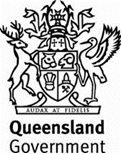 Annexure MRTS08.1 (July 2020)Annexure MRTS08.1 (July 2020)Annexure MRTS08.1 (July 2020)Plant-Mixed Heavily Bound (Cemented) PavementsPlant-Mixed Heavily Bound (Cemented) PavementsPlant-Mixed Heavily Bound (Cemented) PavementsSpecific Contract RequirementsSpecific Contract RequirementsSpecific Contract RequirementsContract Number Contract Number Note:Clause references within brackets in this Annexure refer to Clauses in the parent Technical Specification MRTS08 unless otherwise noted.Clause references within brackets in this Annexure refer to Clauses in the parent Technical Specification MRTS08 unless otherwise noted.Clause references within brackets in this Annexure refer to Clauses in the parent Technical Specification MRTS08 unless otherwise noted.Construction requirementsPaving equipment (Clause 8.2.1.4)Construction requirementsPaving equipment (Clause 8.2.1.4)Construction requirementsPaving equipment (Clause 8.2.1.4)Construction requirementsPaving equipment (Clause 8.2.1.4)Construction requirementsPaving equipment (Clause 8.2.1.4)Construction requirementsPaving equipment (Clause 8.2.1.4)A self-propelled spreading machine (paver) is required:YesNoIf no indication is given, a self-propelled spreading machine (that is, a paver) shall be used.If no indication is given, a self-propelled spreading machine (that is, a paver) shall be used.If no indication is given, a self-propelled spreading machine (that is, a paver) shall be used.If no indication is given, a self-propelled spreading machine (that is, a paver) shall be used.If no indication is given, a self-propelled spreading machine (that is, a paver) shall be used.Deviation from a straight-edge (Clause 8.3.6)Deviation from a straight-edge (Clause 8.3.6)Deviation from a straight-edge (Clause 8.3.6)Deviation from a straight-edge (Clause 8.3.6)Deviation from a straight-edge (Clause 8.3.6)Deviation from a straight-edge (Clause 8.3.6)The maximum deviation from a straight-edge shall be alternative:C (5 mm) D (8 mm)If no indication is given, the maximum deviation from a straight-edge shall be Alternative C.If no indication is given, the maximum deviation from a straight-edge shall be Alternative C.If no indication is given, the maximum deviation from a straight-edge shall be Alternative C.If no indication is given, the maximum deviation from a straight-edge shall be Alternative C.If no indication is given, the maximum deviation from a straight-edge shall be Alternative C.Straight-edge tolerances applicable on layers other than the final layer (Clause 8.3.6)Straight-edge tolerances applicable on layers other than the final layer (Clause 8.3.6)In addition to the final layer of heavily bound base, the specified requirement for deviation from a straight-edge shall also apply to the following layers.If no indication is given, the requirement for deviation from a straight-edge shall apply to the final (uppermost) layer of heavily bound base only.Road roughness (Clause 8.3.7)Road roughness (Clause 8.3.7)Road roughness (Clause 8.3.7)Road roughness (Clause 8.3.7)The maximum road roughness shall be (Rs)m/kmIf no indication is given, the requirement shall be 2.31.If no indication is given, the requirement shall be 2.31.If no indication is given, the requirement shall be 2.31.Trafficking during construction (Clause 8.2.11)Trafficking during construction (Clause 8.2.11)Trafficking during construction (Clause 8.2.11)The following requirements for trafficking during construction shall apply.The following requirements for trafficking during construction shall apply.LayerRequirementIf no indication is given, the requirements of Clause 8.2.11 shall apply.If no indication is given, the requirements of Clause 8.2.11 shall apply.Supplementary requirements (Clause 10)Supplementary requirements (Clause 10)The following supplementary requirements shall apply.